ANEXO AH – Lei Municipal que dispõe sobre a Taxa de Serviços Urbanos Municipais 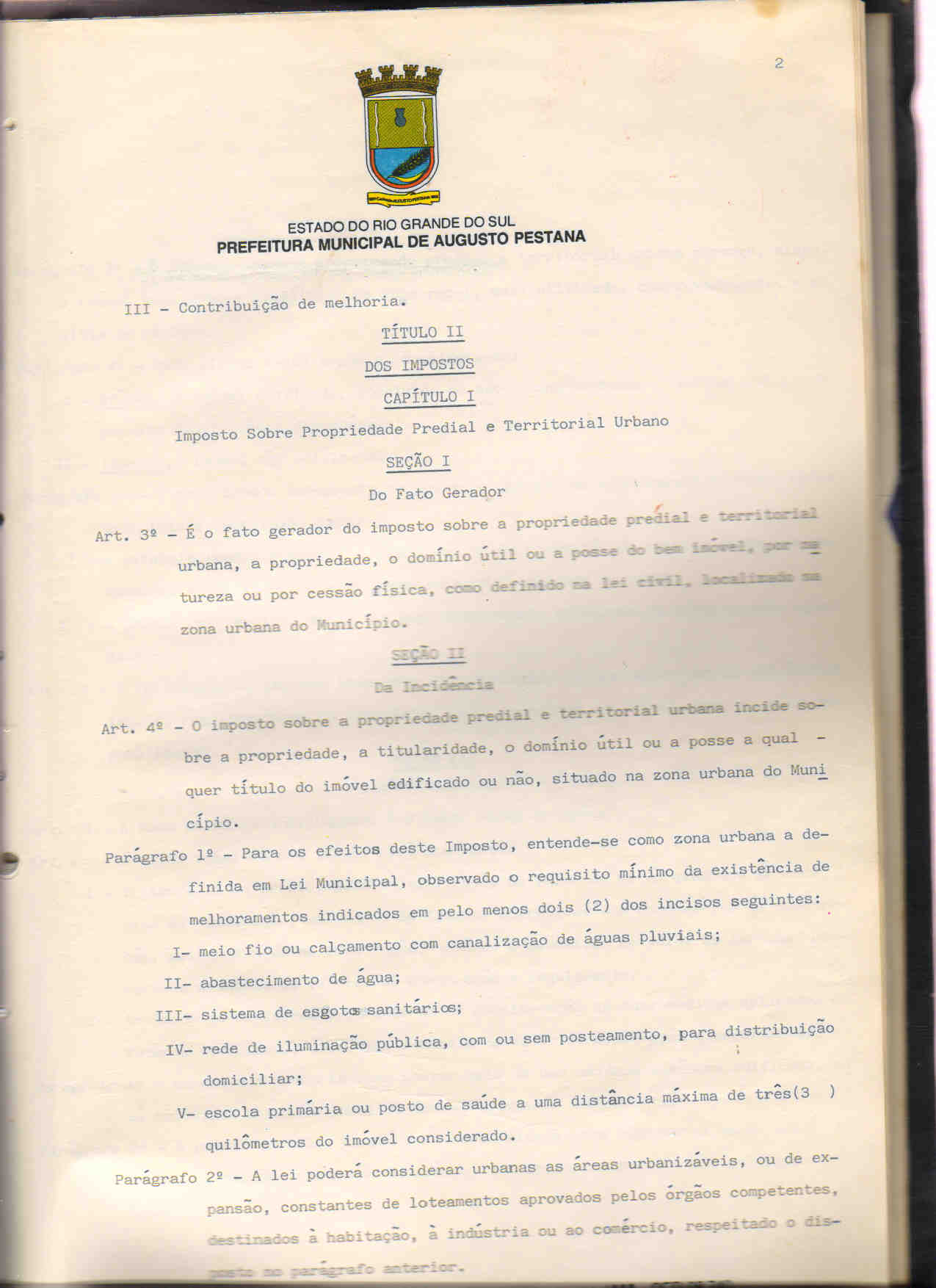 Fonte: Prefeitura Municipal de Augusto Pestana, 2012.ANEXO AI – Lei Municipal que dispõe sobre a Taxa de Serviços Urbanos Municipais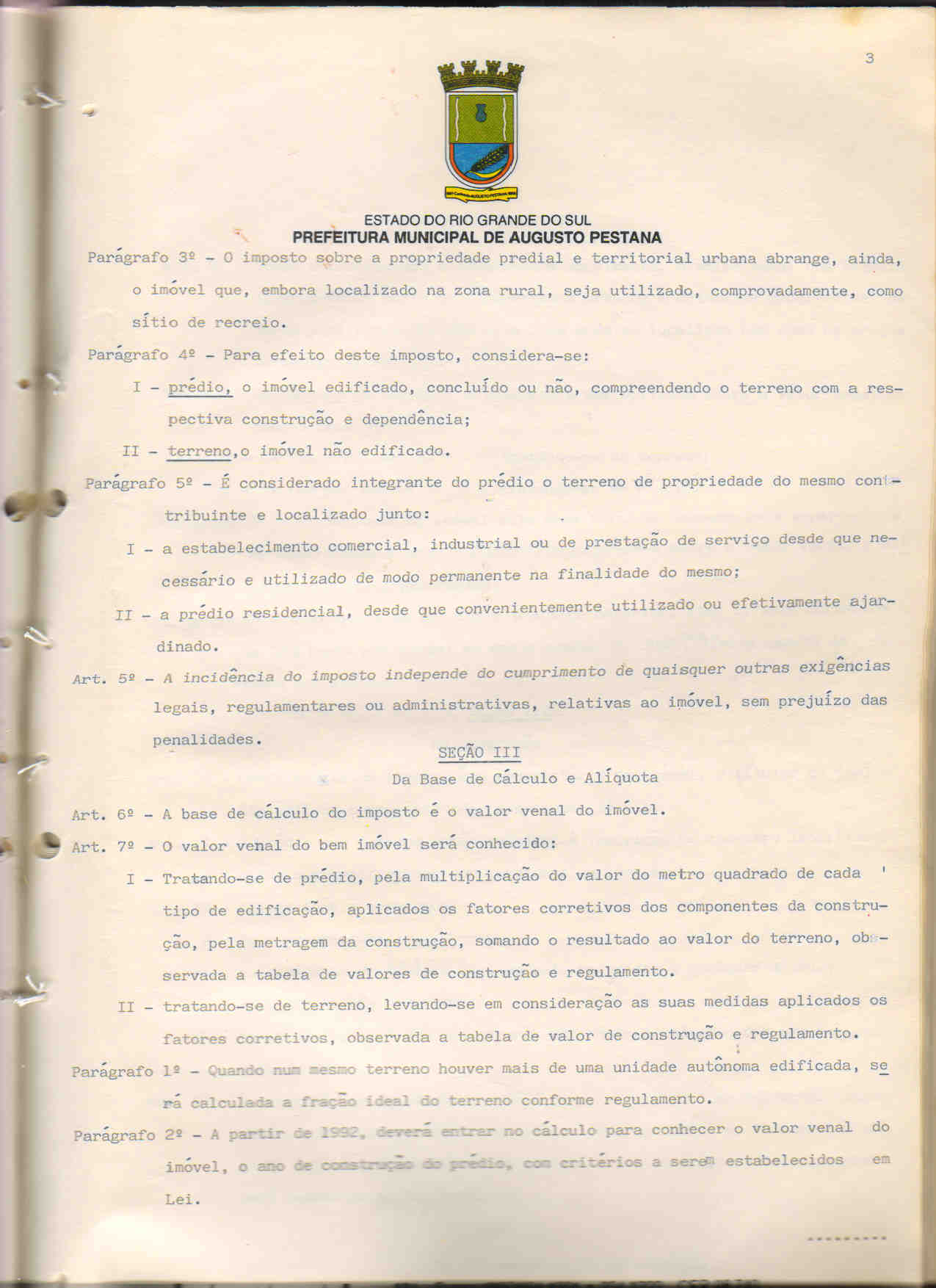 Fonte: Prefeitura Municipal de Augusto Pestana, 2012.ANEXO AJ – Edital de Convocação para Audiência Pública do PMSB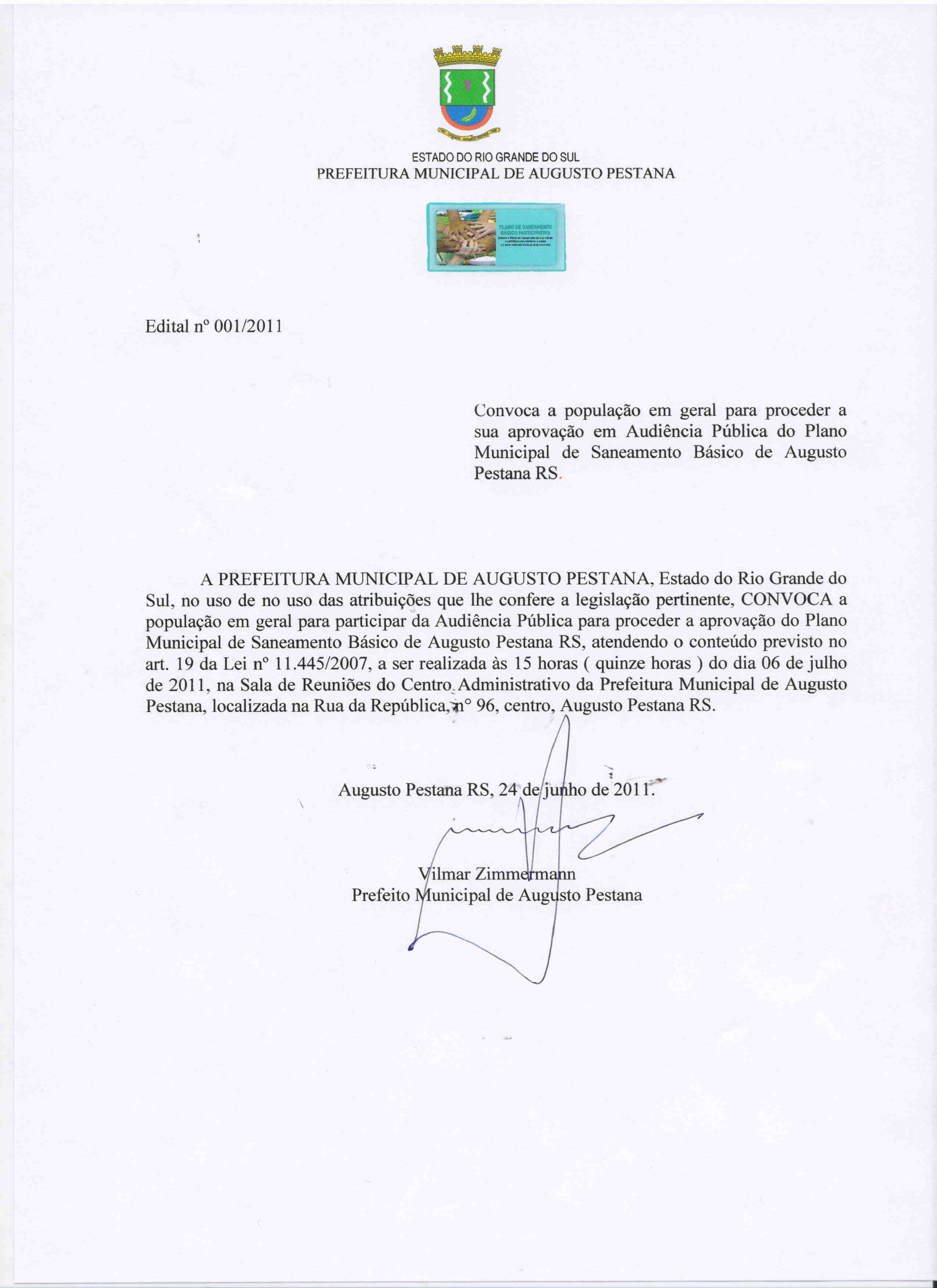 Fonte: Prefeitura Municipal de Augusto Pestana, 2012.ANEXO AK – Ata da Audiência Pública de Elaboração do PMSB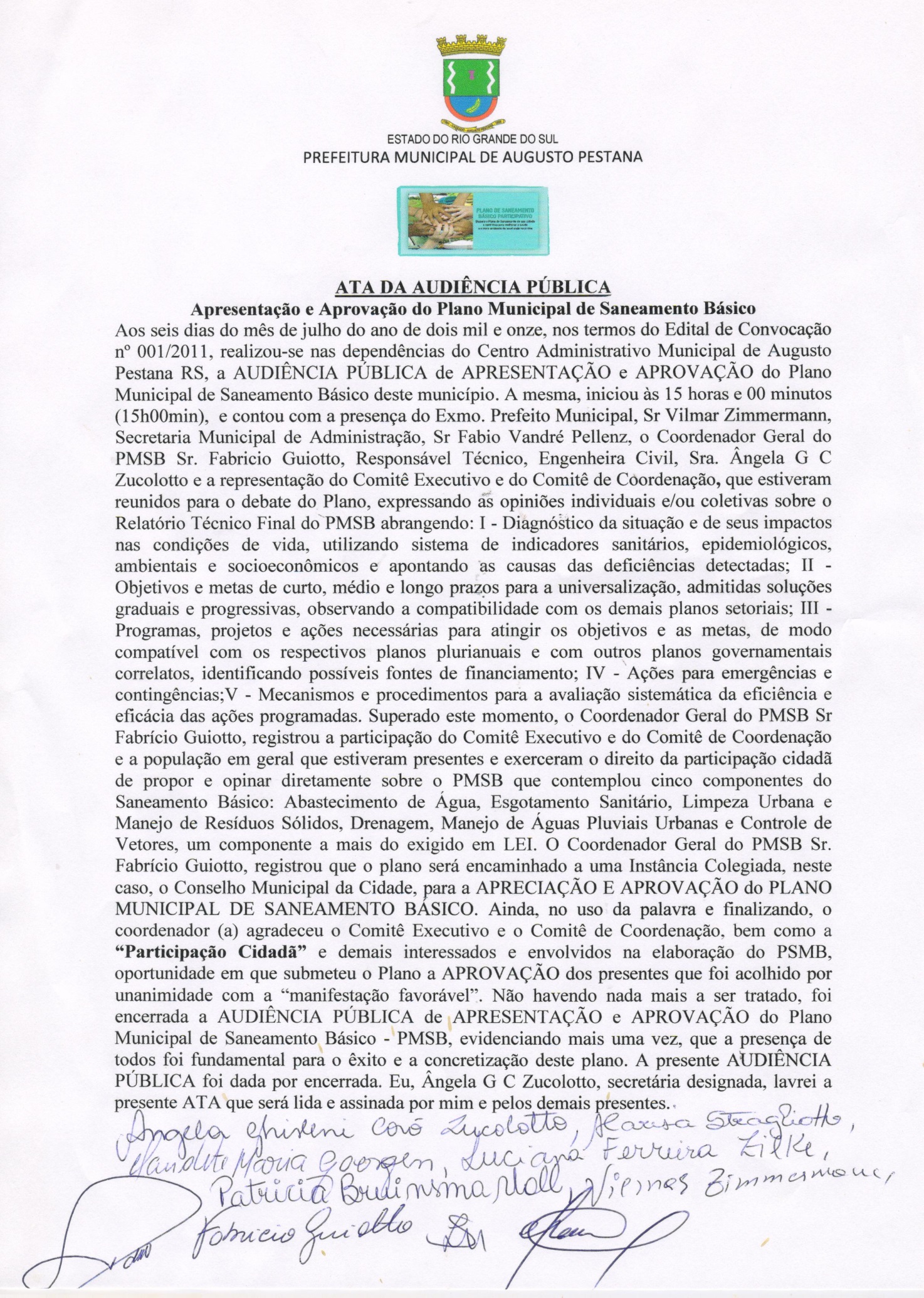 Fonte: Prefeitura Municipal de Augusto Pestana: AUDIÊNCIA PÚBLICA DO PMSB, 2012.ANEXO AL – Parecer do Conselho Municipal de Saúde – CMS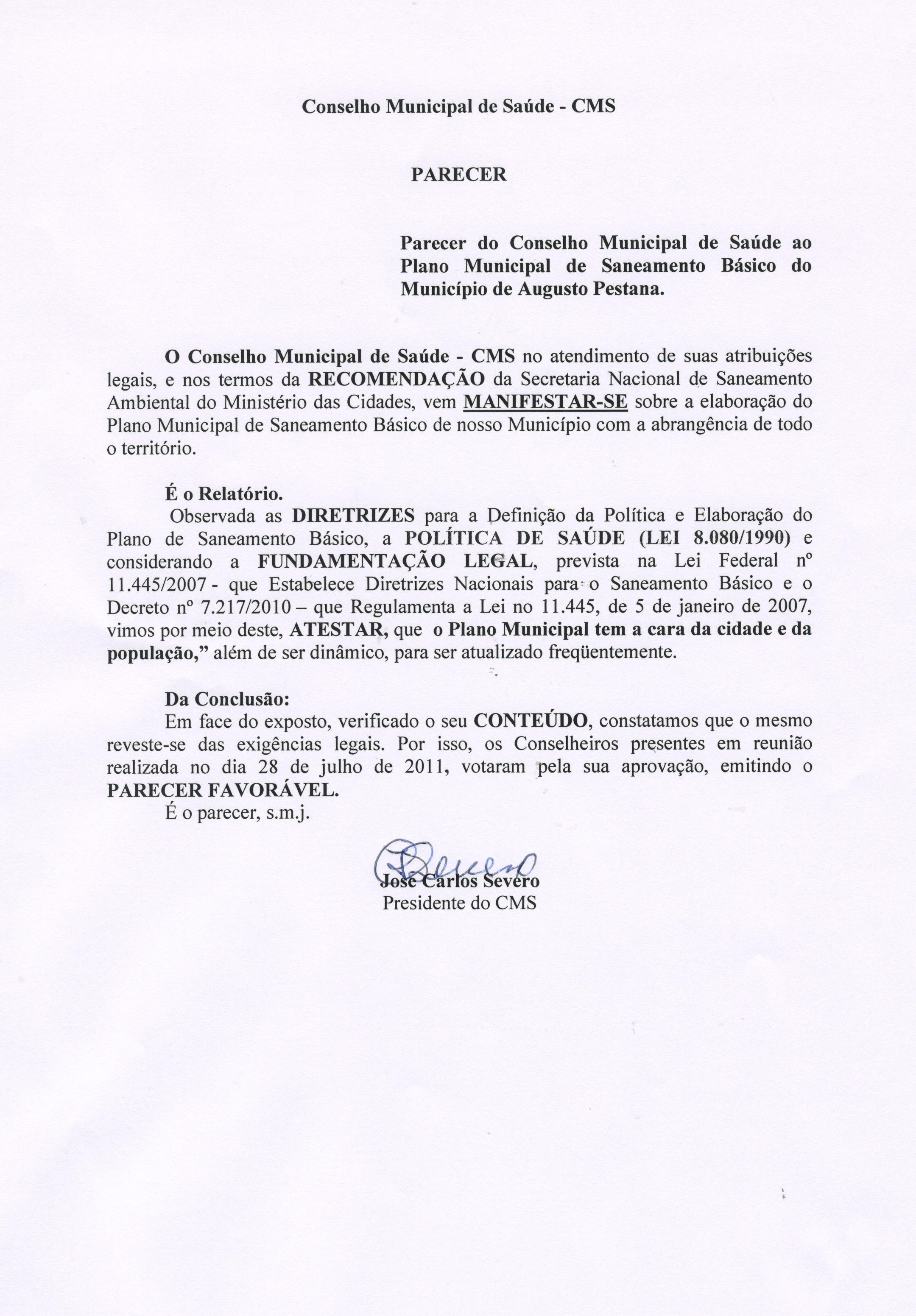 Fonte: Prefeitura Municipal de Augusto Pestana: CONSELHO MUNICIPAL DE SAÚDE, 2012.ANEXO AM – Parecer do Conselho Municipal de Meio Ambiente - CMMA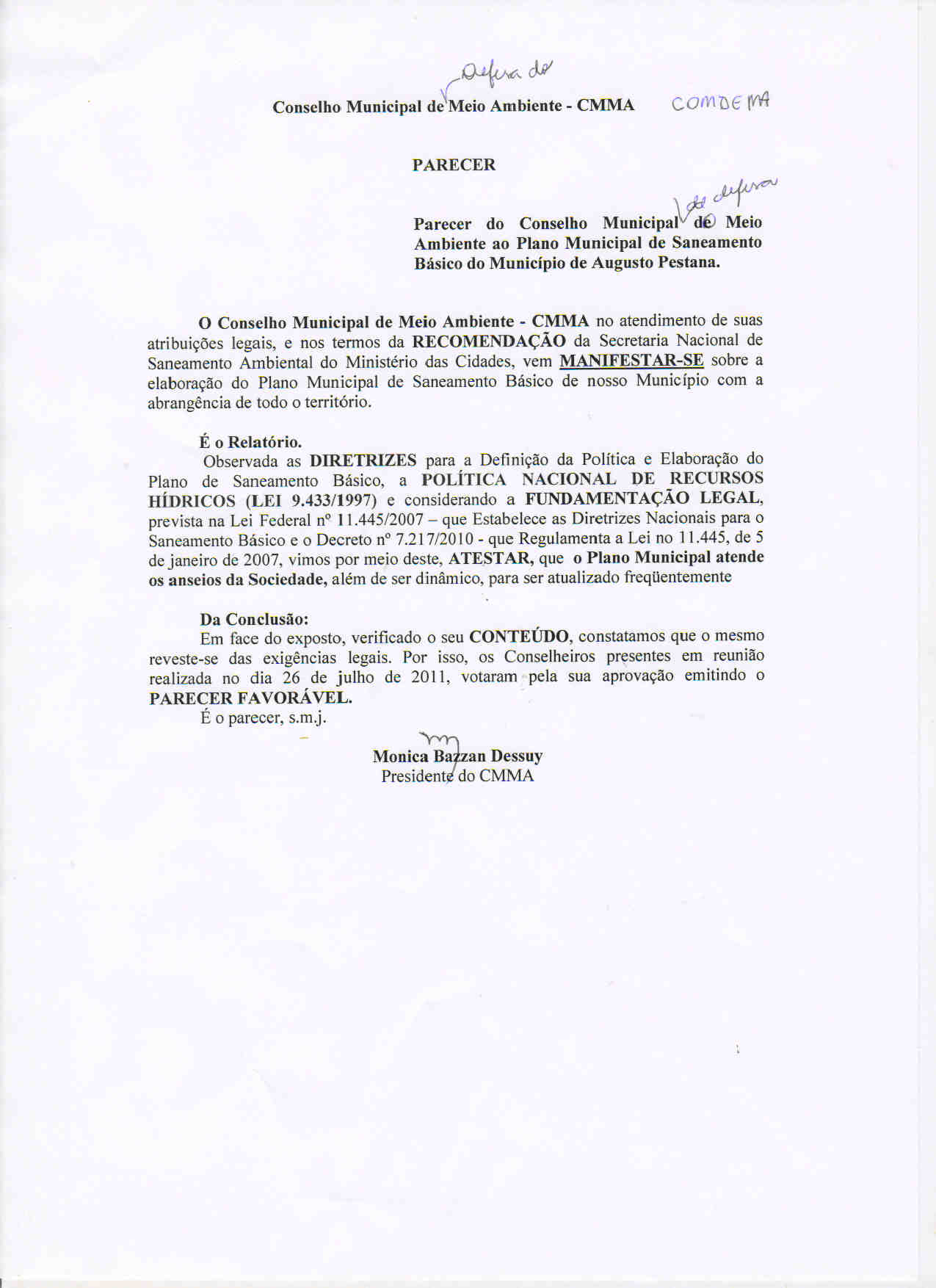 Fonte: Prefeitura Municipal de Augusto Pestana: CONSELHO MUNICIPAL DE MEIO AMBIENTE, 2012.